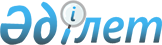 О внесении изменений в постановление Правительства Республики Казахстан от 30 декабря 2000 года N 1963 и признании утратившим силу постановления Правительства Республики Казахстан от 4 декабря 2000 года N 1795Постановление Правительства Республики Казахстан от 27 ноября 2001 года N 1527

      Правительство Республики Казахстан постановляет: 

      1. Внести в постановление Правительства Республики Казахстан от 30 декабря 2000 года N 1963 P001963_ "Об утверждении Программы государственных инвестиций Республики Казахстан на 2000-2002 годы" (САПП Республики Казахстан, 2000 г., N 56, ст.631) следующие изменения: 

      в приложении 3 к Программе государственных инвестиций Республики Казахстан на 2000-2002 годы, утвержденной указанным постановлением: 

      отраслевой сектор "Государственные услуги общего характера" и строку, порядковый номер 1, исключить; 

      в строке "Всего": 

      в графе 6 цифру "1341,60" заменить цифрой "1338,60"; 

      в строке "Освоение займа" в графе 10 цифру "364,82" заменить цифрой "361,82"; 

      в строке "Размер гарантии" в графе 9 цифру "168,00" заменить цифрой "165,00". 

      2. Признать утратившим силу постановление Правительства Республики Казахстан от 4 декабря 2000 года N 1795 P001795_ "О строительстве комплекса зданий дипломатического представительства Республики Казахстан в городе Анкара (Турецкая Республика)". 

      3. Настоящее постановление вступает в силу со дня подписания. 

 

     Премьер-Министр     Республики Казахстан

(Специалисты: Склярова И.В.,              Мартина Н.А.)     
					© 2012. РГП на ПХВ «Институт законодательства и правовой информации Республики Казахстан» Министерства юстиции Республики Казахстан
				